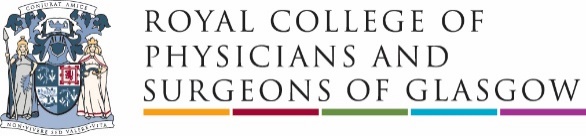 THE PRESCRIPTION prizes in creative writing 2023Your entry should be sent as an attachment to a covering email. No hard copies will be considered.Covering email to library@rcpsg.ac.uk Please enter in the email subject line only your name and the title of your entry, eg ‘AUTHOR NAME/TITLE.’ Your name should not appear anywhere else in your attachment.Your covering email should give only your details as follows:Name:Email address:Postal address:Item from the collection you are writing about:Item reference number: Which category you are entering - prose, poetry or hybrid (you may make one entry in each of the three categories, sending a separate covering email and attachment for each): AttachmentTitle your attachment ‘AUTHOR NAME/TITLE.’ Your name should not appear elsewhere in the attachment.Prose should be 1.5 or double spaced using Times New Roman or Arial font 12 pt. Word limit – 2000 words. In the case of a dramatic script (included in the prose category), it should be no more than ten A4 pages of standard script format.Poetry should be single spaced. Line limit 40 lines.Hybrid entries should be no longer than two A4 pages.For prose and poetry, please use file formats DOC, DOCX, RTF or PDF. In the case of a hybrid entry, please send a PDF.Titles do not need to be included in the word count limit. The competition will close on 31 July 2023. Entries submitted after that date will not be considered.RULES AND ELIGIBILITY ELIGIBILITY
Entries will not be accepted from any employee of The Royal College of Physicians and Surgeons, Glasgow.RESTRICTIONSAll entries should be in English. Your competition entry should not have been previously published, broadcast or e-published. Your work remains your property, but if you are a category winner the RCPSG may use it in promotional material for ‘the prescription’.MULTIPLE ENTRIES
You may enter only once in each category, but you may enter any or all three categories – prose/script, poetry and hybrid writing.ACKNOWLEDGEMENT OF ENTRIESEntries should be emailed to library@rcpsg.ac.uk and will be acknowledged. Entries may not be altered after submission. The competition opens on 30 April 2023 and closes at 23.59 on 31 July 2023.PRIZES
Twelve entries will be shortlisted across all three categories. One prize of £100 will be awarded in each category – prose/script, poetry and hybrid writing. The prize-winners will be announced at an event at the RCPSG in Glasgow on 25 October 2023. The judges’ decision will be final, and no correspondence can be entered into. No feedback will be provided on entries.WORD/LINE COUNTS AND FORMATTING
The word limit for prose submissions is 2000 words or 10 A4 pages in standard script format. The line limit for poetry is 40 lines. For hybrid writing, your PDF should have a maximum length of 2 A4 pages. Titles do not need to be included in the word/line count. Your name should only appear in the title of your attachment.Entries for the prose and poetry categories should be submitted electronically in one of the following file formats DOC, DOCX, RTF or PDF, using Times New Roman or Arial font, 12pt. Prose should be 1.5 or double spaced. Poetry should be single spaced. Entries in the hybrid category should be submitted as a PDF and limited to two A4 pages in length.Please title your entry attachment ‘AUTHOR NAME/TITLE.’PERSONAL DETAILSPersonal information will be used only for the competition and will not be passed to any other parties without your agreement. Prize winners retain ownership of their competition entry, although it may be used by the College in publicity material for one year after the prize event.